Lesson 7: Center Day 1Let’s use place value to identify numbers and practice adding and subtracting.Warm-up: True or False: Compare to 100Decide if each statement is true or false. Be prepared to explain your reasoning.7.2: Centers: Choice TimeChoose a center.Jump the Line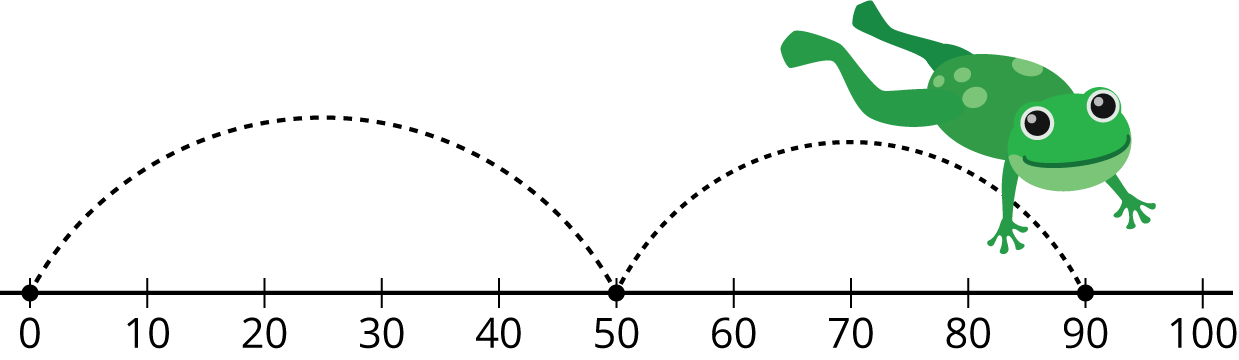 Mystery Number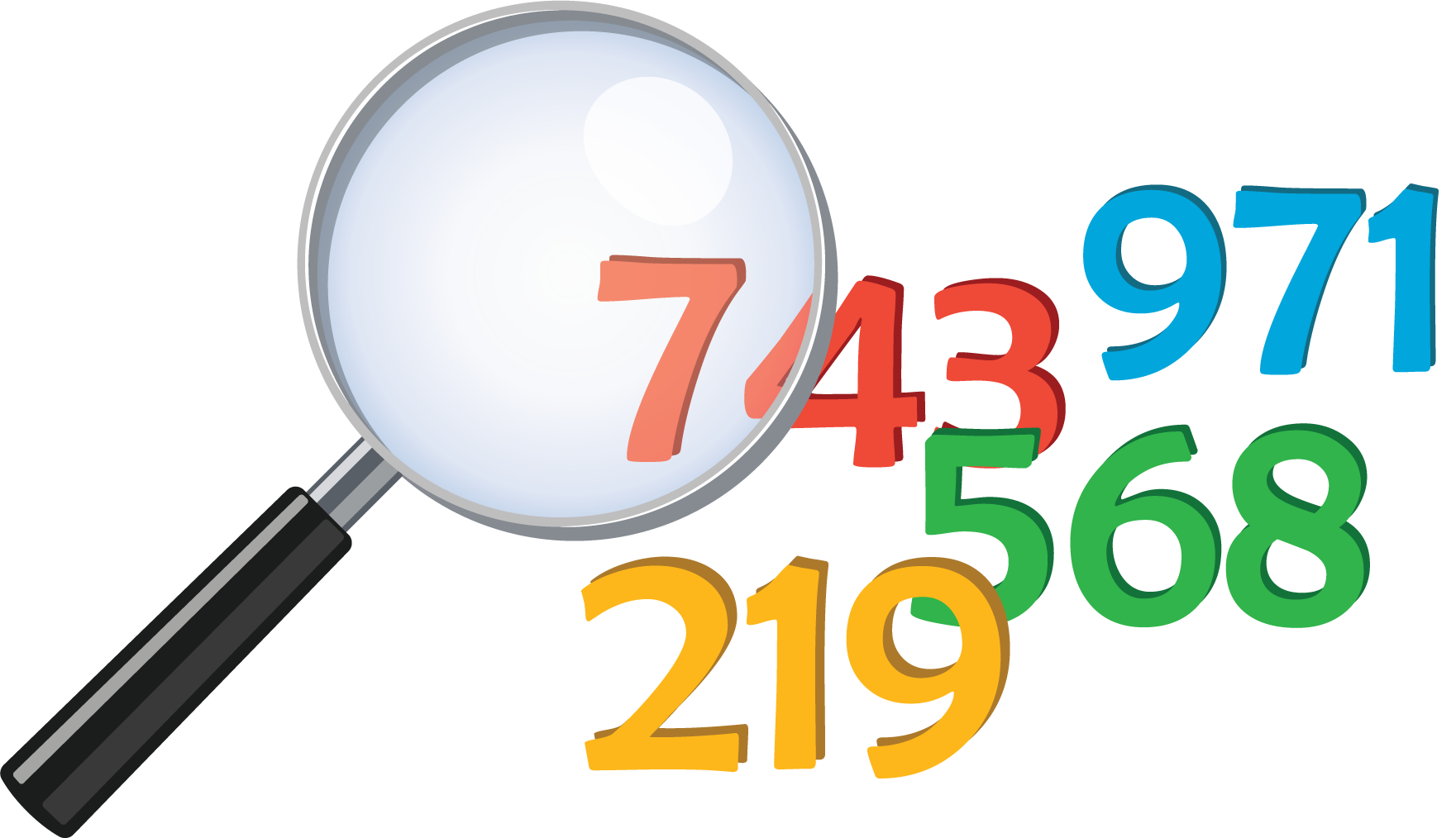 Number Puzzles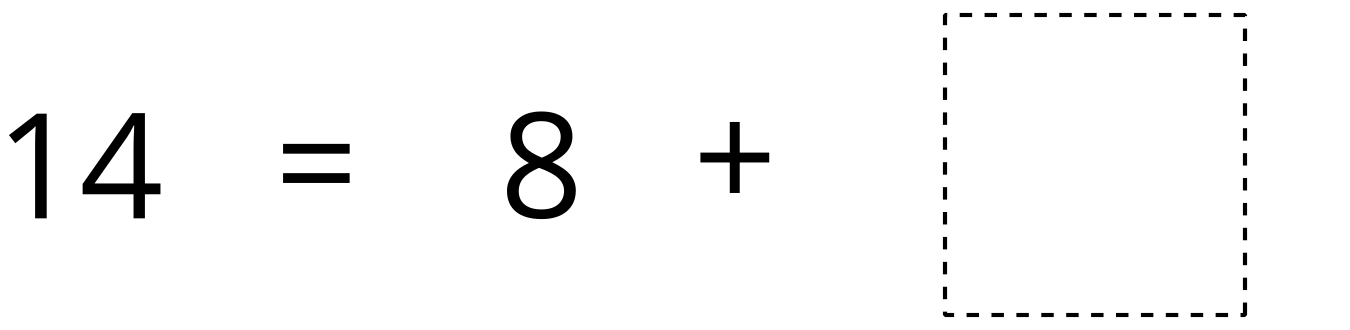 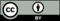 © CC BY 2021 Illustrative Mathematics®